PLANTILLA DE MODIFICACIÓN DE ARRENDAMIENTO 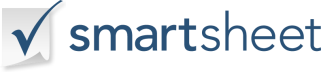 MODIFICACIÓN DEL CONTRATO DE ARRENDAMIENTOMODIFICACIÓN DEL CONTRATO DE ARRENDAMIENTOMODIFICACIÓN DEL CONTRATO DE ARRENDAMIENTOMODIFICACIÓN DEL CONTRATO DE ARRENDAMIENTOPROPIETARIOARRENDATARIODIRECCIÓN DE LA PROPIEDADCOMPAÑÍACOMPAÑÍACOMPAÑÍAEsta Enmienda se hace parte del Contrato de Arrendamiento Residencial (Arrendamiento) de fecha ___________________________________________________________ 
 
 El Contrato de Arrendamiento se modificará como sigue: ____________________________________________________________________________________________________________________________________________________________________________________________________________________________________________________________________________________________________________________________________________________________________________________________________________________________________________________________________________________________________________________ _____________________________________________________________________________________________________________________________Excepto según lo modificado por esta Enmienda, el Propietario y el Inquilino (s) ratifican el Contrato de Arrendamiento y acuerdan que el Contrato de Arrendamiento permanecerá sin cambios y continuará en pleno vigor y efecto. En caso de conflicto entre las disposiciones del Contrato de Arrendamiento y esta Enmienda, prevalecerán las disposiciones de esta Enmienda. A partir de la fecha de firma a continuación, cualquier referencia a "Arrendamiento" y / o "Contrato de Arrendamiento" significará el Contrato de Arrendamiento modificado por esta Enmienda.  Esta Enmienda se hace parte del Contrato de Arrendamiento Residencial (Arrendamiento) de fecha ___________________________________________________________ 
 
 El Contrato de Arrendamiento se modificará como sigue: ____________________________________________________________________________________________________________________________________________________________________________________________________________________________________________________________________________________________________________________________________________________________________________________________________________________________________________________________________________________________________________________ _____________________________________________________________________________________________________________________________Excepto según lo modificado por esta Enmienda, el Propietario y el Inquilino (s) ratifican el Contrato de Arrendamiento y acuerdan que el Contrato de Arrendamiento permanecerá sin cambios y continuará en pleno vigor y efecto. En caso de conflicto entre las disposiciones del Contrato de Arrendamiento y esta Enmienda, prevalecerán las disposiciones de esta Enmienda. A partir de la fecha de firma a continuación, cualquier referencia a "Arrendamiento" y / o "Contrato de Arrendamiento" significará el Contrato de Arrendamiento modificado por esta Enmienda.  Esta Enmienda se hace parte del Contrato de Arrendamiento Residencial (Arrendamiento) de fecha ___________________________________________________________ 
 
 El Contrato de Arrendamiento se modificará como sigue: ____________________________________________________________________________________________________________________________________________________________________________________________________________________________________________________________________________________________________________________________________________________________________________________________________________________________________________________________________________________________________________________ _____________________________________________________________________________________________________________________________Excepto según lo modificado por esta Enmienda, el Propietario y el Inquilino (s) ratifican el Contrato de Arrendamiento y acuerdan que el Contrato de Arrendamiento permanecerá sin cambios y continuará en pleno vigor y efecto. En caso de conflicto entre las disposiciones del Contrato de Arrendamiento y esta Enmienda, prevalecerán las disposiciones de esta Enmienda. A partir de la fecha de firma a continuación, cualquier referencia a "Arrendamiento" y / o "Contrato de Arrendamiento" significará el Contrato de Arrendamiento modificado por esta Enmienda.  Esta Enmienda se hace parte del Contrato de Arrendamiento Residencial (Arrendamiento) de fecha ___________________________________________________________ 
 
 El Contrato de Arrendamiento se modificará como sigue: ____________________________________________________________________________________________________________________________________________________________________________________________________________________________________________________________________________________________________________________________________________________________________________________________________________________________________________________________________________________________________________________ _____________________________________________________________________________________________________________________________Excepto según lo modificado por esta Enmienda, el Propietario y el Inquilino (s) ratifican el Contrato de Arrendamiento y acuerdan que el Contrato de Arrendamiento permanecerá sin cambios y continuará en pleno vigor y efecto. En caso de conflicto entre las disposiciones del Contrato de Arrendamiento y esta Enmienda, prevalecerán las disposiciones de esta Enmienda. A partir de la fecha de firma a continuación, cualquier referencia a "Arrendamiento" y / o "Contrato de Arrendamiento" significará el Contrato de Arrendamiento modificado por esta Enmienda.  FIRMA DEL INQUILINOFECHAFIRMA DEL PROPIETARIOFECHARENUNCIACualquier artículo, plantilla o información proporcionada por Smartsheet en el sitio web es solo para referencia. Si bien nos esforzamos por mantener la información actualizada y correcta, no hacemos representaciones o garantías de ningún tipo, expresas o implícitas, sobre la integridad, precisión, confiabilidad, idoneidad o disponibilidad con respecto al sitio web o la información, artículos, plantillas o gráficos relacionados contenidos en el sitio web. Por lo tanto, cualquier confianza que deposite en dicha información es estrictamente bajo su propio riesgo.